2. 10. 2023 		Učivo 1.C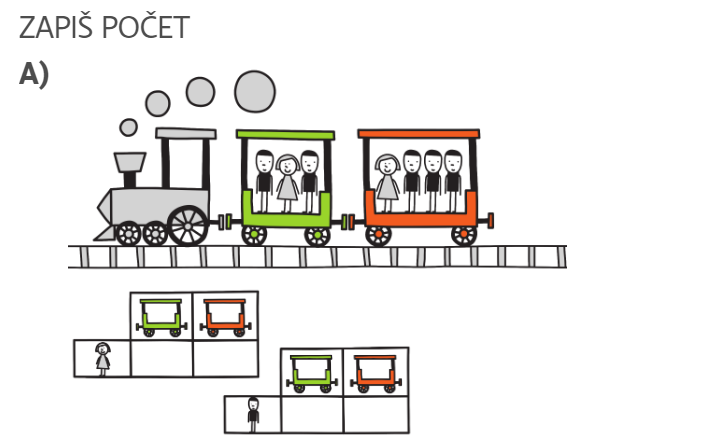 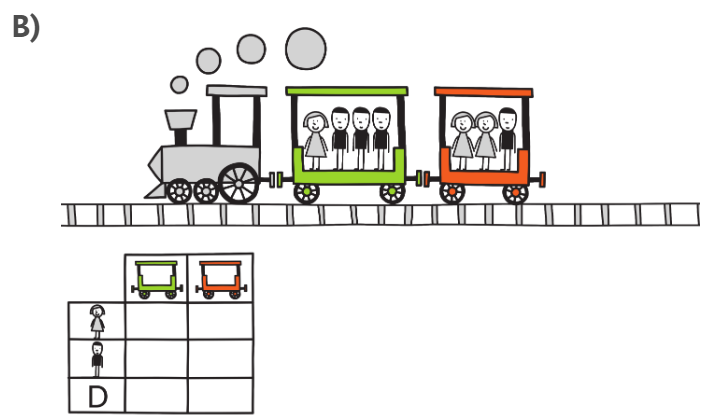 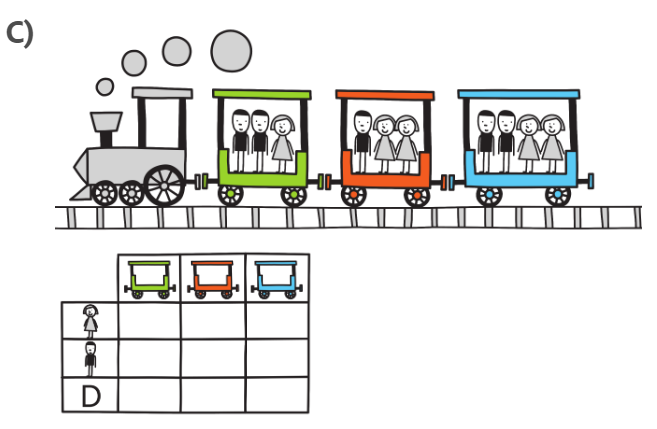 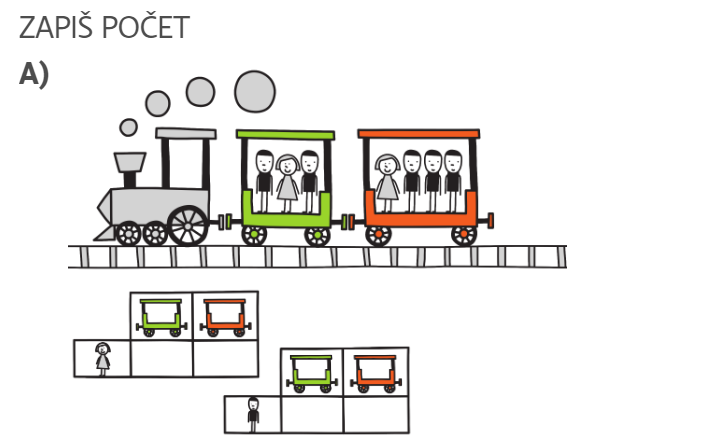 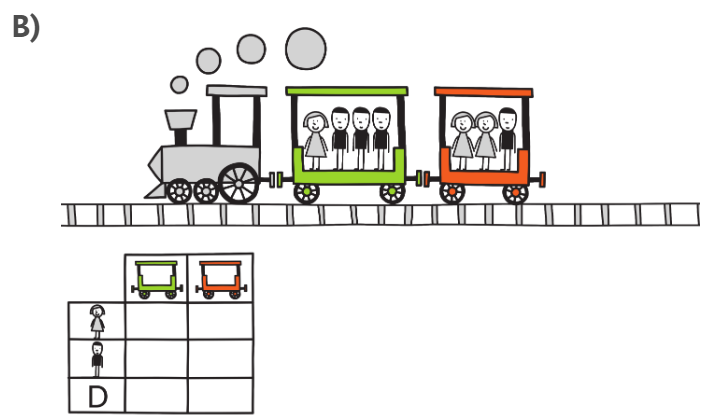 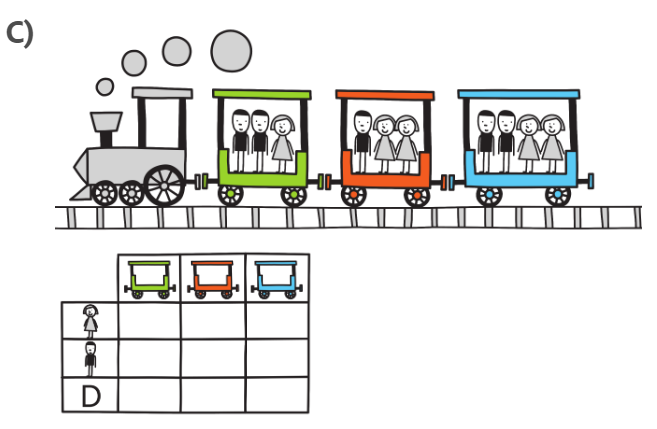 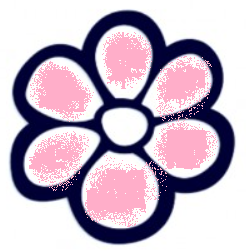  L	 LA	LÁ	L		LÁ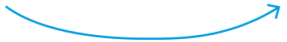 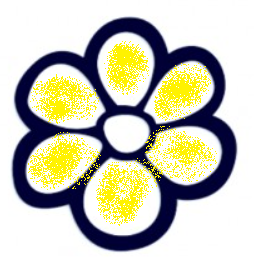            MA M MÁ 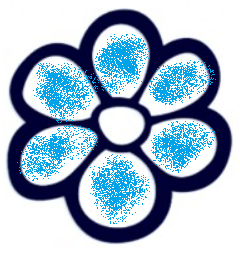  MA LÁ	MÁ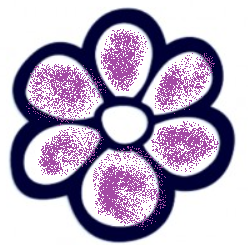            LA MA MÁ DenPředmětUčivo (pracovní sešit)DÚPOČJŽA 16/1 a 2 čtení obrázků, označení písmene L, čtení slabiky LA, LÁČtení známých písmen a slabik – řádky z kopie (rozvěšené po třídě)
básnička: Kampak letí motýli, to vám řeknu za chvíli, nebo třeba hned, na růžový (modrý, žlutý, fialový) květ. 
Daný řádek čteme společně/kluci/holky/řada u okna…ŽA 16/4 – psaní slabik LA, LÁ           
hodnotím správnou velikost a přesné psaní písmenMPS 15/1 – zapiš počet, co je na obrázku? (pomáhám s formulací 2 domky a mají po 3 oknech = idiom „po dvou, po třech“ – vysvětlujeme si) 15/2 – úloha na sčítání (navíc můžeme počítat i barvy na obrázcích)Pracovní list – dramatizací si  zahrajeme si úlohy s vláčky a zapíšemePS 15/4 – řeší děti samostatně, následně si povídáme, jakými způsoby k řešení došli (počítání na prstech, na předmětech, odečítání 6-2, dopočítávání od 2 do 6…)
Obměna příkladu 3 ze 6 je vidět, 1 ze 6, 4 ze 6, 5 ze 6ČJŽA 17/1,2 -  Živá abeceda – strana 17 – AMOS (nns.cz)
děláme podle návodu ve videuUC 7 – psaní krátkých šikmých čarDÚ ŽA 17/3 a 4 čtení slabik a vět 
